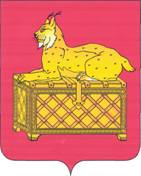 РЕВИЗИОННАЯ КОМИССИЯМУНИЦИПАЛЬНОГО ОБРАЗОВАНИЯг. БОДАЙБО И РАЙОНАЗАКЛЮЧЕНИЕ № 01-41по результатам экспертно- аналитического мероприятияна проект решения  Думы  Балахнинского городского поселения от 20.12.2021 г. № 44 « О бюджете Балахнинского муниципального образования на 2022г. и плановый период 2023-2024 гг.               Утвержденораспоряжением председателя                       Ревизионной комиссии    от 26.10.2022 № 100-п             Основание проведения экспертно- аналитического  мероприятия:   План деятельности Ревизионной комиссии г.Бодайбо и района на 2022 год,                  (пункт годового плана деятельности Ревизионной комиссии)Предмет экспертно-  аналитического  мероприятия:   проект решения  Думы  Балахнинского городского поселения от 20.12.2021 г. № 44 « О бюджете Балахнинского муниципального образования на 2022г. и плановый период 2023-2024 гг.Наименование объекта (объектов) экспертно-аналитического  мероприятия:   Администрация Балахнинского городского поселения                                                                  (полное и сокращенное)          Срок проведения экспертно- аналитического  мероприятия:  с 25  по 26 октября  2022 г.          					Основные выводы:Заключение  Ревизионной комиссии муниципального образования г. Бодайбо и района на  проект решения  Думы  Балахнинского городского поселения от 20.12.2021 г. № 44 « О бюджете Балахнинского муниципального образования на 2022г. и плановый период 2023-2024 гг. подготовлено в соответствии с часть 2 статьи 157  Бюджетного кодекса Российской Федерации (далее – БК РФ), часть 2 статьи 9  Федерального  закона   от 07.02.2011 № 6-ФЗ «Об общих принципах организации и деятельности контрольно-счетных органов субъектов Российской Федерации и муниципальных образований», Положением о Ревизионной комиссии муниципального образования г.Бодайбо и района, утвержденным решением Думы муниципального образования г.Бодайбо и района от 19.12.2012 № 30-па (с изменениями и дополнениями), планом работы Ревизионной комиссии на 2022 год,  распоряжением  председателя Ревизионной комиссии от  25.10.2022 № 97-п.Представленный на экспертизу проект решения Думы Балахнинского городского поселения от 20.12.2021 г. № 44 « О бюджете Балахнинского муниципального образования на 2022г. и плановый период 2023-2024 гг. (далее - Проект Решения) подготовлен администрацией Балахнинского городского поселения.По результатам экспертизы установлено:1. Представленным Проектом Решения предлагается внести изменения в основные характеристики бюджета  Балахнинского муниципального образования ( далее- местный бюджет)  на 2022 год , а также в иные показатели бюджета.В соответствии со статьей 184.1 БК РФ основные характеристики местного бюджета на 2022 год утверждены решением  Думы Балахнинского городского поселения от 20.12.2021 г. № 44 « О бюджете Балахнинского муниципального образования на 2022г. и плановый период 2023-2024 гг.                    ( далее – Решение от 20.12.2021 № 26-па ).Основные характеристики местного бюджета на 2022 год предлагаемые к изменению проектом решения:-прогнозируемый общий объем доходов местного бюджета сумме                          20 286,4 тыс.рублей, в том числе безвозмездные поступления 14 452,5 тыс.рублей;                 - общий объем расходов в сумме 22398,1 тыс.рублей;- размер дефицита в сумме 2 111,7тыс.рублей, или 36,2 % утвержденного общего годового объема доходов бюджета  Балахнинского муниципального образования без учета утвержденного объема безвозмездных поступлений.".Основные характеристики бюджета , утвержденные и прогнозируемые на 2022 год ( таблица).( тыс.рублей) 2. Общий объем доходов местного бюджета на 2022 год с учетом увеличения в сумме 740,5 тыс.рублей , предлагается к утверждению в размере   20 286,4 тыс.рублей, в том числе безвозмездные поступления 14 452,5 тыс.рублей.       Согласно уточненной расшифровки предлагаемых изменений для внесения в бюджет 2022 год представленной к проверке увеличение общего объема дохода обусловлено:- увеличением за счет субвенции бюджетам субъектов Российской Федерации и муниципальных образований  в сумме  15,9 тыс.рублей ( содержание специалиста по ценообразованию 3,5тыс.рублей,  содержание специалиста ВУС на 12,4 тыс.рублей);- иные межбюджетные трансферы  в сумме 694,6 тыс.рублей ( за счет средств бюджета муниципального образования   г. Бодайбо и района)  3.  Общий объем расходов местного бюджета на 2022 год, с учетом увеличения на 710,5 тыс.рублей (3,3%), предлагается к утверждению в размере 21 687,6 тыс.рублей.           Сведения о прогнозируемых проектом решения изменениях расходов бюджета на 2022 год по разделам бюджетной классификации представлены в таблице.Тыс.рублей По результатам анализа приложений к пояснительной записке в расходной части проекта  решения прогнозируются следующие изменения.         По разделу 0100 «Общегосударственные вопросы» бюджетные ассигнования уменьшены на 222,0 тыс.рублей ( 1,3%) ., из них:        - 60,0 тыс.рублей – уменьшены расходы на выезд из района  главы                               ( подраздел 0102);     - 180,1тыс.рублей ( подраздел 0104)-уменьшены расходы,   в том числе на оплату проезда к месту использования отпуска и обратно;     - 18,1 тыс.рублей ( 0113)- - увеличены расходы на обследования дома . По разделу 0200 « Национальная оборона» бюджетные ассигнования увеличены  на 12,4 тыс.рублей ( 5,9%)  на содержание специалиста ВУС                        ( средства федерального бюджета).        По разделу   0400   « Национальная экономика» бюджетные ассигнования увеличены на 53,5 тыс.рублей ( 2,6%) из них на :- 3,5 тыс.рублей  ( 0401 подраздел)- содержание специалиста по ценообразованию ;- 50,0 тыс.рублей ( 0412 подраздел)из них : – увеличены расходы в размере 100,0 тыс.рублей на актуализацию документов территориального планирования – правил землепользования и застройки Балахнинского муниципального образование;  - уменьшены расходы на 50,0 тыс.рублей .      По разделу 0500 « Жилищно – коммунальное хозяйство» бюджетные ассигнования  увеличены    на 747,6 тыс.рублей(40,8%):      По подразделу « Коммунальное хозяйство» в размере 53,0 тыс.рублей;      По подразделу « Жилищное хозяйство»  в размере 694,6 тыс.рублей на ремонтно- восстановительные работы ( после пожара) жилого дома по адресу: п. Балахнинский ул. Дорожная,11 ( из них 594,6 тыс.рублей за счет средств бюджета муниципального образования г. Бодайбо и района).         Увеличены бюджетные ассигнования в размере 119,00 тыс.рублей по разделу 1000  « Социальная политика» по подразделу «Социальное обеспечение населения» ( на компенсацию расходов в связи с выездом из района).            4. Дефицит бюджета  на 2022 год прогнозируется в сумме  2 111,7 тыс.рублей или 36,2 % от утвержденного общего годового объема доходов местного бюджета  без учета утвержденного объема безвозмездных поступлений, что соответствует нормам, установленным ст. 92.1 БК РФ.  Вывод:        1. Проект решения подготовлен в соответствии с требованиями БК РФ.         2. В результате внесения изменения в основные характеристики бюджета на 2022 год  и плановый период 2023 и 2024 годы  предлагается утвердить :-прогнозируемый общий объем доходов местного бюджета сумме                          20 286,4 тыс.рублей, в том числе безвозмездные поступления 14 452,5 тыс.рублей;                 - общий объем расходов в сумме 22398,1 тыс.рублей;- размер дефицита в сумме 2 111,7тыс.рублей, или 36,2 % утвержденного общего годового объема доходов бюджета  Балахнинского муниципального образования без учета утвержденного объема безвозмездных поступлений.".     3. Ревизионная комиссия г. Бодайбо и района полагает, что проект решения Думы  Балахнинского городского поселения от 20.12.2021 г. № 44                   « О бюджете Балахнинского муниципального образования на 2022г. и плановый период 2023-2024 гг. может быть принят Думай  Балахнинского городского поселения.Председатель Ревизионной комиссии                                             О.М. ШушуноваОтветственный исполнитель                                                        В.Н. Баркаева№ п/пОсновные характеристики бюджетаРешение 13.12.2021 №26-паРешение№ 16-па  от 17.06.2022 Проект решения+(-) ( гр.5-гр.4)%(гр.6/гр.4)12345671.прогнозируемый  общий объем доходов19 110,019 545,920 286,4740,53,81.1Налоговые и неналоговые5 794,95 803,95 833,930,00,51.2.Безвозмездные поступления13 315,113 742,014 452,5710,55,22.Общий объем расходов бюджета19 310,621 687,622 398,1710,53,33.Дефицит бюджета200,6257,12 111,7ХХНаименование разделаРзПРРешение№ 16  от 17.06.2022Проект решения Отклонение +,-( гр.5-гр.4)%( гр.6/гр.4)1234567Расходы, всего21 687,622 398,1710,53,3ОБЩЕГОСУДАРСТВЕННЫЕ ВОПРОСЫ01           17 152,3   16 930,3   -222,01,3Функционирование высшего должностного лица субъекта  Российской Федерации и муниципального образования01022 045,6                       1 985,6   -60,02,9Функционирование законодательных (представительных) органов государственной власти и представительных органов муниципальных  образований01031 354,3                       1 354,3   00Функционирование Правительства Российской Федерации, высших исполнительных органов государственной власти субъектов Российской Федерации, местных администраций010412 937,7                     12 757,6   -180,11,4Обеспечение деятельности финансовых, налоговых и таможенных органов и органов финансового (финансово-бюджетного) надзора010640,7                            40,7   00Обеспечение проведения выборов и референдумов0107                      546,6                          546,6   Резервные фонды011130,0                            30,0   00Другие общегосударственные вопросы0113                      197,4                          215,5   18,19,2НАЦИОНАЛЬНАЯ ОБОРОНА02                196,2                     208,6   12,46,3Мобилизационная и вневойсковая подготовка0203                      196,2                          208,6   12,46,3НАЦИОНАЛЬНАЯ БЕЗОПАСНОСТЬ И ПРАВООХРАНИТЕЛЬНАЯ ДЕЯТЕЛЬНОСТЬ0360,0                          60,0   00Другие вопросы в области национальной безопасности и правоохранительной деятельности031460,0                          60,0   00НАЦИОНАЛЬНАЯ ЭКОНОМИКА042 025,22 078,753,52,6Общеэкономические вопросы0401                        65,2                            68,7   3,55,4Дорожное хозяйства ( дорожные фонды)0409                   1 600,0                       1 600,0   00Другие вопросы в области национальной экономики0412                      360,0                          410,0   50,013,9ЖИЛИЩНО-КОММУНАЛЬНОЕ ХОЗЯЙСТВО051 832,0    2 579,6   747,640,8Жилищное хозяйство0501                      900,0                       1 594,6   694,677,2Коммунальное хозяйство0502                        60,0                          113,0   53,088,3Благоустройство0503                      872,0                          872,0   00ОБРАЗОВАНИЕ0750,050,000Профессиональная подготовка, переподготовка и повышение квалификации070550,0    50,0   00СОЦИАЛЬНАЯ ПОЛИТИКА100 119,0                  119,00Социальное обеспечение населения10030119,0119,00ФИЗИЧЕСКАЯ КУЛЬТУРА И СПОРТ11371,9371,900Массовый спорт1102371,9371,900